МДОУ комбинированного вида №3П.Гостилицы Ломоносовского районаЛенинградской областиДраматизация экологическойсказкив подготовительной группеТема: «Верное средство»                                                                                                   Разработала воспитатель Сапарова Марина Юрьевна2013 годВозрастная группа: подготовительнаяТема: драматизация сказки «Верное средство».Интеграция областей: познавательное развитие, речевое развитие, художественно - эстетическое развитие, физическое развитие.Оборудование: зал оформлен в виде зимнего леса, костюмы диких животных, берлога медведя в русском стиле.Предварительная работаЧтение сказки «Верное средство»Экологический проект «Бурый медведь». Чтение и пересказ сказок, рассказов, разучивание стихов, загадок о животных.Составление описательных рассказов по моделям о животных.Чтение сценария сказки, сравнение содержания с оригиналом.Игры и упражнения на развитие двигательных функций, эмоционально-волевой сферы, просодической стороны речи.Работа над лексико-грамматическим строем речи и её выразительностью, разучивание скороговорок, выполнение упражнений для артикуляции моторики.Проведение мимической гимнастики и псих гимнастических этюдов.Пересказ сценарного варианта сказки по ролям.Работа над диалогической формой речи и образами героев.Театрализация сказки «Верное средство» с использованием декораций и атрибутов.Закрепление тем на занятиях по изодеятельность, труду, музыке, во время прогулок, в утренний и вечерний отрезки времени.Ход спектакля.Звучит музыка, выходит ведущая.Ведущая: Была глубокая осень. Падали листья. Звери готовились к приходу                     зимы.Ворона (влетает): Кар – кар! Как холодно. Эй, еж, куда ты ползешь?Ёж: Готовлю себе нору под старым дубом. Вот сколько листьев я тащу         к себе.Ворона: Берегись! Сильный ветер поднялся.Музыка «завывание ветра».Песня с   движениями «Листопад».Ворона: Кар – кар! Смотрите-ка, белки с зайцами разыгрались!                 К зиме готовиться надо, а они веселятся.Белка: Хватит играть, надо запасы делать.Звучит музыка, из-за елки выходит Волк с Лисой. Звери разбегаются.Волк. Как кушать хочется! Вот бы зайчатиной полакомиться.Лиса. А я бы сейчас в курятник наведалась.Ворона. Что ты серый всех пугаешь. Лучше бы к зиме готовился.Волк. Мне запасы не нужны, я тебе не белка. Волка зимой ноги кормят.Все уходят. Звучит музыка, прилетает бабочка.Бабочка. Как холодно, надо скорей прятаться.Звучит музыка.Ведущая. Незаметно наступила зима. Все кругом было покрыто пушистым                   снегом.Звучит музыка, выходит медвежонок.Ведущая. Однажды зимнем днем, медвежонок вышел из дома и очень                     удивился – все вокруг было белым бело.Медвежонок. Ой, как интересно! (зашагал по пушистому снегу)Ведущая. Медвежонок никогда не видел зимы. Ведь все медведи зимой спят                    в своих берлогах. Только вот он почему-то никак не может                    заснуть.  Медвежонок шел по лесу и смотрел по сторонам, как                    вдруг перед его самым носом взметнулась вверх из-за сугроба                    старая Ворона.                   Она села на сук дерева и строго спросила Медвежонка:Ворона. Ты почему не спишь? Медведи зимой должны спать, а то не                  вырастишь.Медвежонок.  Заснуть не могу! (жалуется Медвежонок). Только вот зеваю.                          (и так заразительно зевнул, что Ворона тоже, глядя на него,                              зевнула)Звучит музыка, выходит Волк.Ведущая.  В это время из-за дерева вышел Волк, который слышал разговор                    Вороны и Медвежонка, и стал хвастаться.Волк. А вот я могу спать даже на снегу … (Волк улегся к елке и сразу             уснул, даже засопел во сне).Медвежонок. Вот здорово! (удивляется Медвежонок)Ведущая. А Волк немного поспал, проснулся и скрылся за деревьями …Ворона. Не люблю хвастунов. Скажи, Медвежонок, до скольких ты умеешь                  считать?Медвежонок. До ста. (начинает считать, загибая пальцы, досчитав до пяти                           Ворона его перебивает).Ворона.   Молодец! Когда ляжешь спать, считай до ста и уснешь.                 (Ворона улетает).Медвежонок. Правда!? (обрадовался медвежонок)Звучит музыка, медвежонок идет к себе в берлогу.Ведущая. Поблагодарил ворону за совет и заторопился домой.                   Много раз считал медвежонок, лежа в постели до ста,                    но заснуть не мог.Звучит музыка, выходит медвежонок из домика.Ведущая. Вышел утром из своего домика и горько заплакал.Медвежонок. Так я никогда не вырасту!Звучит музыка, выбегает Зайчонок.Ведущая. Тут к медвежонку подбежал Зайчонок.Зайчонок. Почему ты плачешь?Медвежонок. Заснуть не могу!Ведущая. Зайчонок подумал – подумал и говорит:Зайчонок. Есть одно верное средство для тебя.                    Иди к себе домой и жди нас.Звучит музыка.Ведущая. И зайчик быстро побежал, а медвежонок пошел к себе домой.                   Прибегает Заяц к беличьему домику и постучал.Белочка. Кто там?Зайчонок. Это я, Зайчонок. Понимаешь такое дело, Медвежонок заснуть не                     может. Надо ему помочь! (из-за дерева показывается волчонок                     и лиса)Волчонок. Это Медвежонку, что ли помочь.Лиса и Волк вместе. А мы умеем вот так, смотрите!Танец Волка и Лисы.Белочка. Про вас – то мы знаем все! Не любим хвастунов.Волк и Лиса уходят.Зайчонок. Медвежонок не знает еще, что когда тепло медведи могут не                     спать, а только ходить и мучиться. Белочка. А мне вчера Ворона принесла на хвосте от Сороки, что в пятницу                   будет мороз, а завтра уже пятница. Мы ему поможем уснуть, а там                   он будет спать всю зиму.Зайчонок. Ты жди меня здесь, никуда не уходи. Я сейчас приду.Звучит музыка, Зайчик идет за Мышкой. Приходят и идут к домику Медвежонка.Ведущая. Над лесом уже взошла луна, когда зверята подошли к домику                    медвежонка. Когда они зашли в берлогу к медвежонку, он уже                    лежал в постели и ждал друзей!Медвежонок. Сколько вас много.Зайчонок. Мы все твои друзья. Сейчас мы попробуем тебе помочь.Белочка. «Колыбельная»! композитор Моцарт!Песня Мышонка «Колыбельная» с игрой на детских музыкальных инструментах. Ведущая. И медвежонок сладко позевывая, заснул. Обрадовались звери,                    затушив свечу, стали тихонько выходить из домика. А                    медвежонок так и спал до самой весны.Песня «Настоящий друг»Все кланяются и уходят.Фото.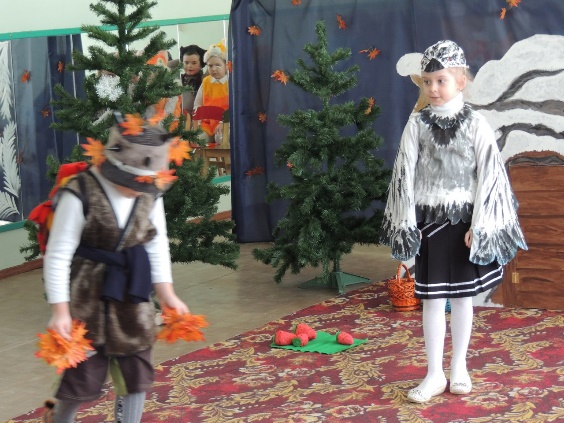 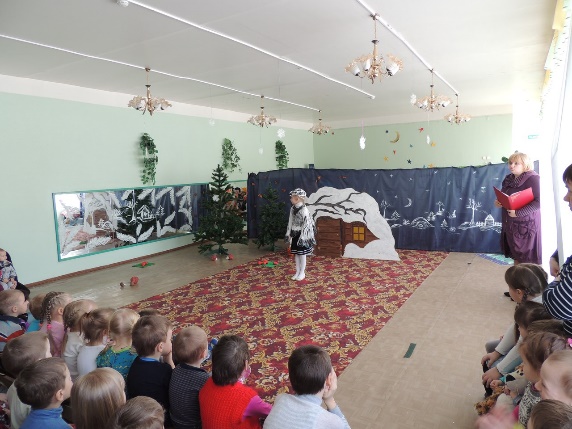 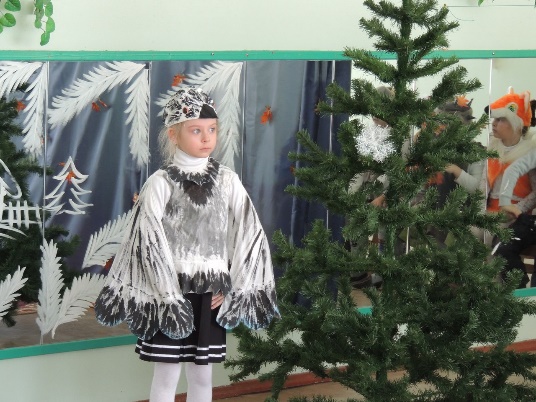 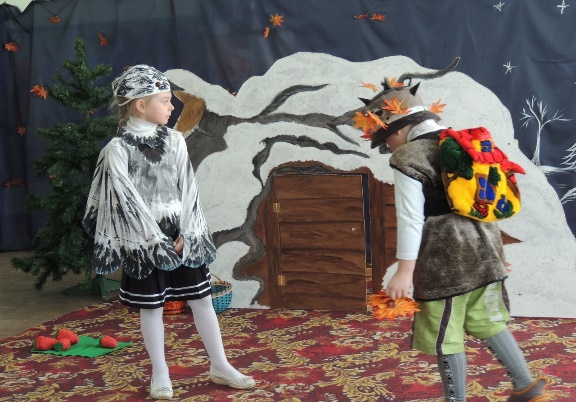 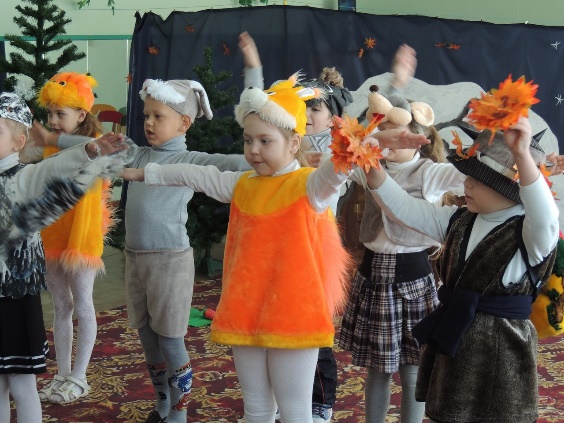 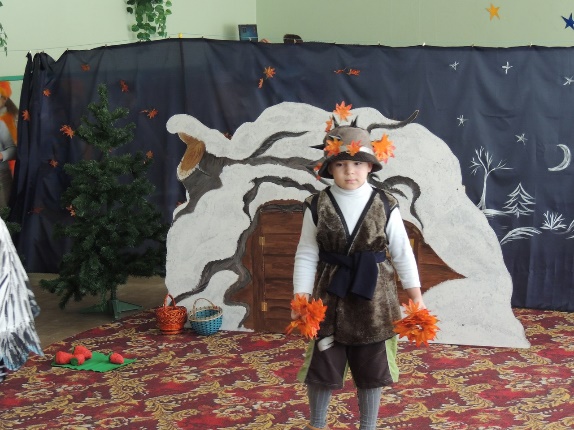 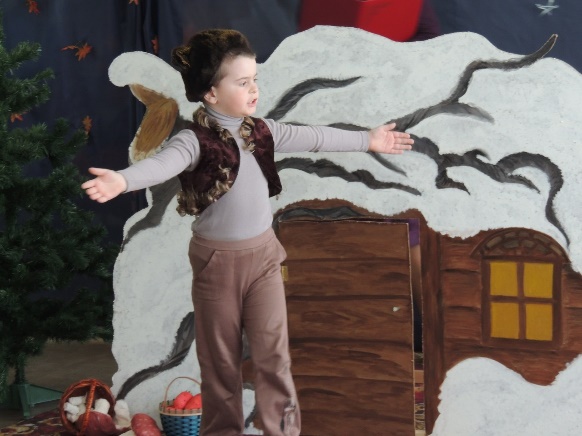 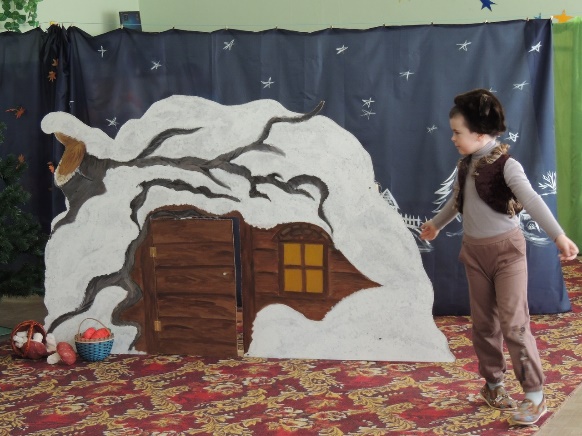 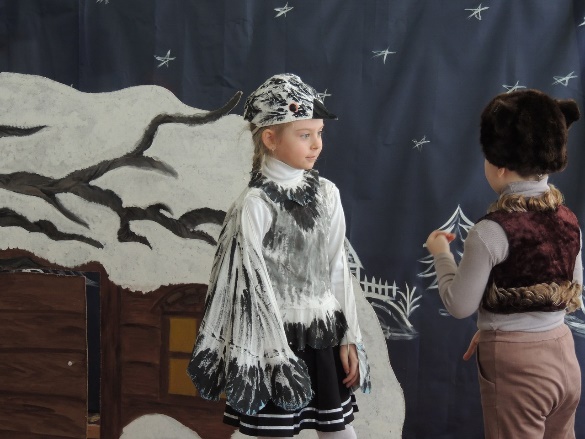 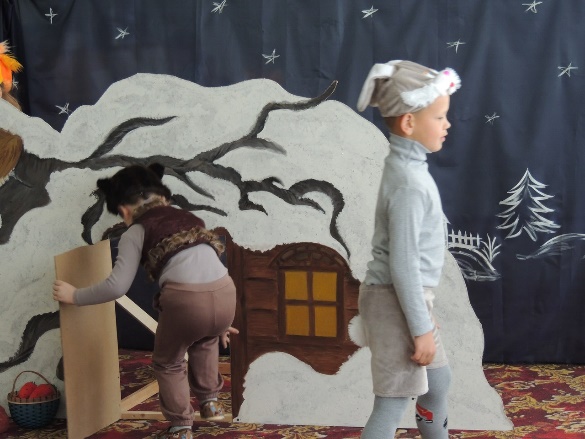 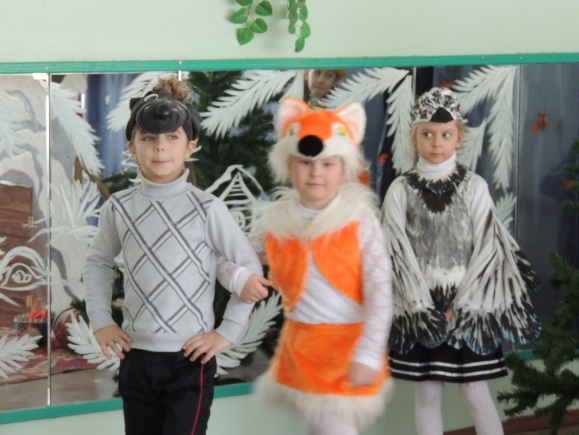 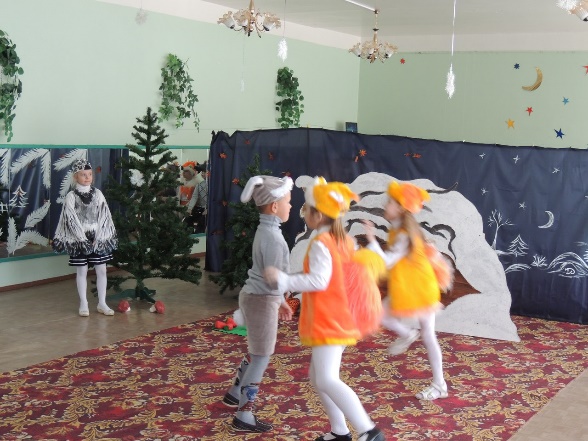 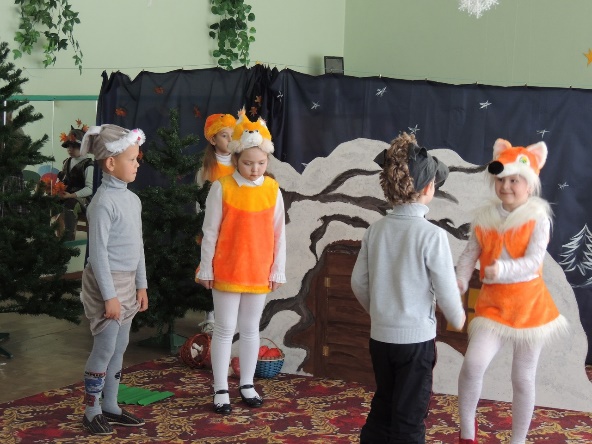 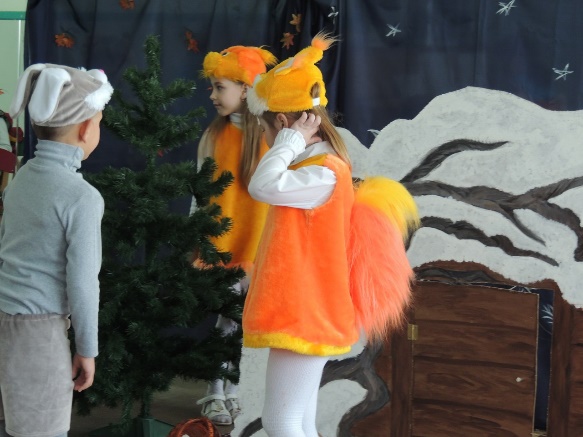 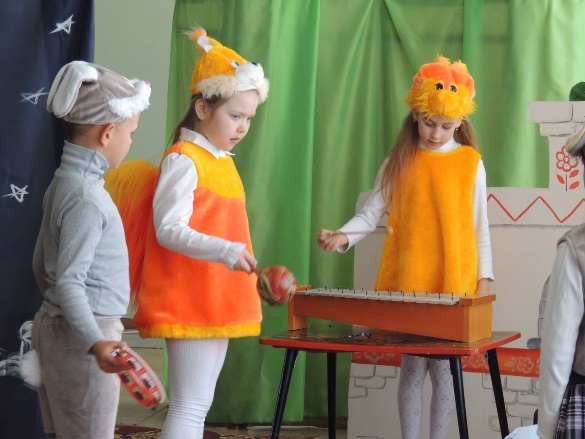 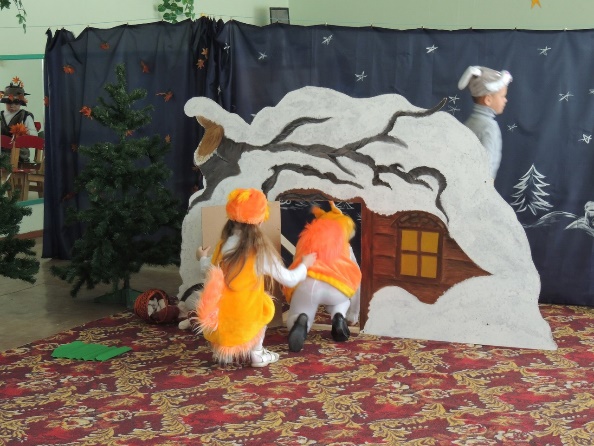 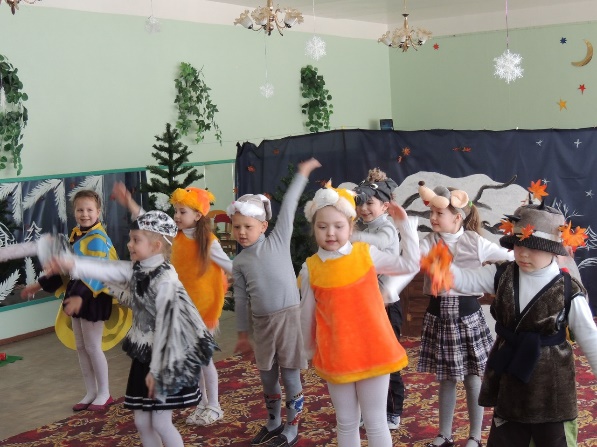 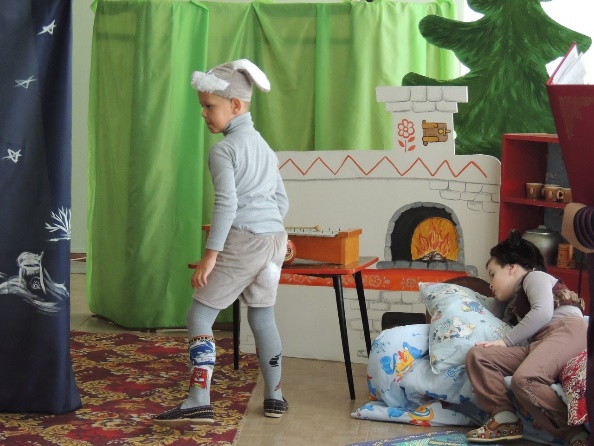 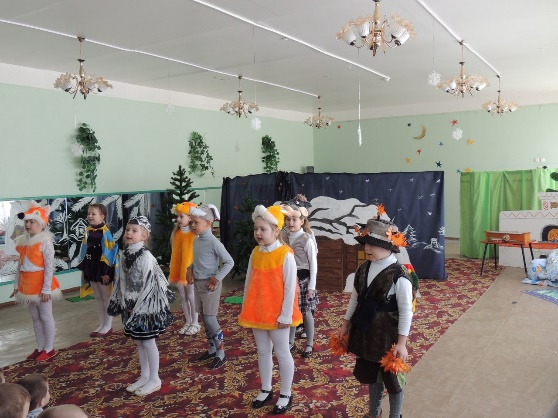 №ЗадачиПредполагаемый результат1.Создать условия для закрепления экологических представлений по приспособлению диких животных в природе по временам года.В результате игры дети закрепляют экологических представлений по приспособлению диких животных.2.Создать условия развивать диалогическую речь, ее интонационную выразительность.Дети, проигрывая роль четко и выразительно с интонацией произносят свои слова. 3.Создать условия для обучения детей переносить сюжет сказки в игру с использованием музыки.Дети стараются согласовывать игру с движениями под музыку, петь танцевать.4.Создать условия дляразвивать память, внимание, мышление; координацию и двигательную активность, и эмоциональную выразительность.Самостоятельно и выразительно рассказывают свои слова и необходимые движения. 5.Создать условия для формирования познавательного интереса; интерес к литературным произведениям и произведениям народного творчества; эстетический вкус. Поддерживать интерес к сказкам к театру.7.Воспитывать чувство справедливости, взаимовыручки, дружеское отношение к другу; бережное отношение к природе и её обитателям.У детей должно развиваться дружеские взаимоотношение и четкое отношение к животным леса.